Уважаемые коллеги!Ростовская областная организация Общероссийского Профсоюза образования предлагает программу трехдневного отдыха с 7 по 10 марта 2024 года в пансионате «Приветливый берег» (г. Геленджик, Краснодарский край).Отъезд из г. Ростов-на-Дону от Дома Профсоюзов по адресу: пр. Ворошиловский 87/65 07 марта в 07:30. Выезд в г. Ростов-на-Дону 10 марта в 11:00 (после завтрака).Стоимость тура – 11800 руб.Доп. место (ребенок от 5 лет, взрослый, раскладушка )  - 9500 руб.В стоимость оздоровительной путевки включено: проезд в оба конца, страховка, проживание в пансионате «Приветливый берег», 5-разовое питание "шведский стол".Пансионат «Приветливый берег»  - это 17 этажное здание, расположенное на первой береговой линии. Из любого окна пансионата Вы можете любоваться живописным видом на Геленджикскую бухту и Кавказские горы. Рядом с пансионатом «Приветливый берег» расположены: аквапарк, канатная дорога, уютные кафе. До делового и развлекательного центра города – 15 минут ходьбы по самой красивой набережной Черноморского побережья. К услугам гостей номера с видом на море и открытый бассейн,  ресторан и общий лаундж. В каждом номере отеля  в наличии шкаф, телевизор с плоским экраном и кабельными каналами. В любою погоду гости могут посетить крытый бассейн в санатории "Красная Талка" по специальной цене – со скидкой 50%. Между пансионатом и санаторием организован бесплатный трансфер. Всего в крытом бассейне имеется 4 дорожки, что позволит удобно разместиться всем желающим, а гидромассажная зона поможет расслабиться и снять усталость или просто насладиться приятными ощущениями.Оплата за тур полностью необходимо провести до 26 февраля 2024г. Заявки необходимо направлять в областной комитет Профсоюза с указанием темы письма - тур Геленджик «Оздоровление». Одновременно с заявкой просим направлять выписку с подписью и печатью об удешевлении тура по Программе оздоровления и реквизиты карт отдыхающих. По окончании тура будет произведен вычет на карту члена Профсоюза в размере 1200 руб.При заселении обязательно иметь копию паспорта (не детей -свидетельства о рождении) с пропиской.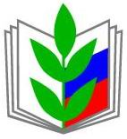 ПРОФЕССИОНАЛЬНЫЙ СОЮЗ РАБОТНИКОВ НАРОДНОГО ОБРАЗОВАНИЯ И НАУКИ РОССИЙСКОЙ ФЕДЕРАЦИИ РОСТОВСКАЯ ОБЛАСТНАЯ ОРГАНИЗАЦИЯ ПРОФЕССИОНАЛЬНОГО СОЮЗА РАБОТНИКОВ НАРОДНОГО ОБРАЗОВАНИЯ И НАУКИ РОССИЙСКОЙ ФЕДЕРАЦИИ(РОСТОВСКАЯ  ОБЛАСТНАЯ ОРГАНИЗАЦИЯ ОБЩЕРОССИЙСКОГО ПРОФСОЮЗА ОБРАЗОВАНИЯ)344003, г. Ростов-на-Дону, пр. Ворошиловский, 87/65, офис 522, тел.:+7 (863) 234-84-60, https://www.obkomprof.ru, e-mail: rostov@obkomprof.ruОКПО 02630998  ОГРН 1026100018493  ИНН/КПП 6165019445 /616501001ПРОФЕССИОНАЛЬНЫЙ СОЮЗ РАБОТНИКОВ НАРОДНОГО ОБРАЗОВАНИЯ И НАУКИ РОССИЙСКОЙ ФЕДЕРАЦИИ РОСТОВСКАЯ ОБЛАСТНАЯ ОРГАНИЗАЦИЯ ПРОФЕССИОНАЛЬНОГО СОЮЗА РАБОТНИКОВ НАРОДНОГО ОБРАЗОВАНИЯ И НАУКИ РОССИЙСКОЙ ФЕДЕРАЦИИ(РОСТОВСКАЯ  ОБЛАСТНАЯ ОРГАНИЗАЦИЯ ОБЩЕРОССИЙСКОГО ПРОФСОЮЗА ОБРАЗОВАНИЯ)344003, г. Ростов-на-Дону, пр. Ворошиловский, 87/65, офис 522, тел.:+7 (863) 234-84-60, https://www.obkomprof.ru, e-mail: rostov@obkomprof.ruОКПО 02630998  ОГРН 1026100018493  ИНН/КПП 6165019445 /616501001Председателям территориальных и первичных организаций Профсоюза